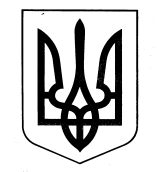 ХАРКІВСЬКА ОБЛАСНА ДЕРЖАВНА АДМІНІСТРАЦІЯДЕПАРТАМЕНТ НАУКИ І ОСВІТИ НАКАЗ27.11.2017					   Харків					№ 348Про відрядження учнів відділення настільного тенісу Харківського обласного вищого училища фізичної культури і спортуНа виконання  Плану спортивно-масових заходів Харківського обласного вищого училища фізичної культури і спорту на 2017 рік, затвердженого заступником директора Департаменту науки і освіти Харківської обласної державної адміністрації, на підставі кошторису витрат на відрядження відділення настільного тенісу для участі у Клубному чемпіонаті України - регіональна ліга, затвердженого заступником директора Департаменту науки і освіти Харківської обласної державної адміністрації, враховуючи пункт 3.20 розділу 3 Статуту Харківського обласного вищого училища фізичної культури і спорту, затвердженого головою Харківської обласної ради 13 грудня 2016 року, керуючись статтею 6 Закону України «Про місцеві державні адміністрації»,НАКАЗУЮ: Рекомендувати директору Харківського обласного вищого училища фізичної культури і спорту Попову А.М.:Забезпечити участь учнів відділення настільного тенісу у Клубному чемпіонаті України – регіональна ліга.Термін: 07.12.2017-10.12.2017Відрядити до м. Запоріжжя вчителя настільного тенісу Харківського обласного вищого училища фізичної культури і спорту Бут Надію Миколаївну та з нею 8 учнів відділення настільного тенісу у такому складі: Овчаренко Максим – учень 8 класу, Толстоногова Тетяна – учениця 9 класу, Яценко Микита, Юшкевич Анастасія, Погребняк Вадим, Варченко Михайло – учні 10 класу, Максимчук Артем – учень 11 класу, Зотов Гліб – учень 1 курсу, запасні: Найдич Олександра – учениця 9 класу, Лє Тхай Мінь – учень 10 класу.Термін: 07.12.2017-10.12.2017Визначити особу, відповідальну за збереження життя та здоров’я учнів Харківського обласного вищого училища фізичної культури і спорту під час проїзду та проведення змагань.Витрати по відрядженню віднести: проїзд та проживання учнів за рахунок Харківського обласного вищого училища фізичної культури і спорту, харчування учнів сухим пайком за рахунок Харківського обласного вищого училища фізичної культури і спорту, витрати вчителя за рахунок Харківського обласного вищого училища фізичної культури і спорту.Контроль за виконанням даного наказу покласти на заступника директора Департаменту науки і освіти Харківської обласної державної адміністрації – начальника управління освіти і науки В.В. Ігнатьєва.Заступникдиректора Департаменту							О.О. Труш